Publicado en Vigo, Galicia el 13/05/2024 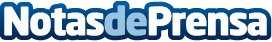 Innogando gana Venture on the Road Vigo organizado por BStartup de Banco Sabadell, SeedRocket y Wayra La startup Innogando utiliza una tecnología avanzada bajo un modelo B2B para monitorear y localizar ganado, promoviendo la trazabilidad y sostenibilidad para consumidores finales, mejorando la eficiencia y prácticas agropecuarias sosteniblesDatos de contacto:TrescomTrescom692 30 74 02Nota de prensa publicada en: https://www.notasdeprensa.es/innogando-gana-venture-on-the-road-vigo Categorias: Finanzas Galicia Emprendedores Sostenibilidad Innovación Tecnológica http://www.notasdeprensa.es